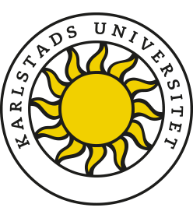 FOLKKYRKANS NYA ANSIKTEN - LEVD RELIGION, NYANDLIGA PRAKTIKER OCH TEOLOGISK LEGITIMITET, ett forskningsprojekt vid Karlstads universitetIdén föddes inom ramen för arbetet på Centrum för religionsdialog i Stockholms stift: behovet av att reflektera över nya andliga praktiker som yoga, qi gong och meditation i kyrkans sammanhang.Projektet drivs vid Karlstads universitet med medel från Riksbankens jubileumsfond. Tre forskare är knutna till projektet: Katarina Plank, religionshistoriker (projektledare), Helene Egnell, missionsvetare och Linnea Lundgren, religionssociolog.Utgångspunkten är ”levd religion”, dvs vilken roll religiöst utövande spelar i lekfolkets liv i vardagen, men vi är också intresserade av hur ämbetsbärarna teologiskt legitimerar praktiker som är nya i kyrkans sammanhang.Vi har valt begreppet ”nya andliga praktiker” snarare än ”nyandliga”. Med nya andliga praktiker menar vi sådant som är nytt i Svenska kyrkans sammanhang, således ryms såväl ignatiansk vägledning, pilgrimsvandringar och ikonmålning – praktiker hämtade ur andra kyrkliga traditioner – som yoga och qi gong under detta paraply. Andlig praktik definierar vi som ”praktiker som syftar till att utveckla en individs inre liv och vars gemensamma nämnare är att de på olika sätt är holistiska: de avser att engagera kropp, själ och ande”. Metoden består i deltagande observation och intervjuer med deltagare och ledare i olika grupper som utövar olika kroppsbaserade praktiker som dans, yoga och meditation i församlingar i Svenska kyrkan i Stockholms stift. Att vi valt att fokusera på de kroppsbaserade praktikerna beror på att vi intresserar oss för kopplingen mellan religions och hälsa. Vi avser publicera våra resultat i en akademisk volym på engelska och en mer populärvetenskaplig på svenska.Våra forskningsfrågor är: 
1) Vilka olika strategier har lutherska kyrkor i Norden utarbetat för att möta en växande nyandlighet?2) Ur ett svenskt perspektiv, vilka nya praktiker äger rum i Svenska kyrkans regi?3) Hur används och förhandlas dessa praktiker på individnivå, dvs. vem praktiserar, när, hur och varför? Hur ser relationen mellan religion och hälsa ut? samt4) Hur förhandlas dessa praktiker på institutionell nivå, dvs. hur och av vem ges praktikerna teologisk legitimitet? Hur integreras praktikerna i luthersk kristen teologi? Hur relaterar dessa till folkkyrkoidén? Eller, om de inte ges teologisk legitimitet – på vilka grunder argumenteras emot praktikerna?SPÖRSMÅL JAG GÄRNA VILL ATT NI DISKUTERAR:Vad känner ni igen i den bild jag ger av de nya andliga praktikerna i Svenska kyrkan? Vad är olikt i er kontext? Vilka nya andliga praktiker växer fram hos er?Vilka nya andliga praktiker ses som kontroversiella i den danska kyrkan?Hur ser de danska strategierna för att möta nyandligheten (forskningsfråga 1 ovan)?Kontakt: helene.egnell@kau.se